§8110.  Criminal history record checks for employees of children's residential care facilities, emergency children's shelters, shelters for homeless children and transitional living programs1.  Definitions.  As used in this section, unless the context otherwise indicates, the following terms have the following meanings.A.  "Federal Bureau of Investigation" means the United States Department of Justice, Federal Bureau of Investigation.  [PL 2019, c. 399, §1 (NEW).]B.  "State Police" means the Department of Public Safety, Bureau of State Police.  [PL 2019, c. 399, §1 (NEW).][PL 2019, c. 399, §1 (NEW).]2.  Criminal history; information about criminal records and data obtained.  The department shall obtain, in print or electronic format, criminal history record information containing a record of public criminal history record information as defined in Title 16, section 703, subsection 8, from the Maine Criminal Justice Information System, established pursuant to Title 16, section 631, and the Federal Bureau of Investigation, for any staff member of a children's residential care facility, an emergency children's shelter, a shelter for homeless children or a transitional living program in order to comply with the federal Family First Prevention Services Act.  For purposes of this section, "staff member" means an individual who is employed by, or has applied for and may be offered employment at, a children's residential care facility, an emergency children's shelter or a shelter for homeless children or with a transitional living program, including a contract employee or self‑employed individual, whether or not the individual has direct contact with children.  "Staff member" does not include a contractor performing maintenance or repairs at the children's residential care facility, emergency children's shelter or shelter for homeless children or for a transitional living program who does not have unsupervised access to children at the facility or shelter or in the transitional living program.[PL 2023, c. 39, §3 (AMD).]3.  Fingerprint-based criminal history obtained.  A staff member shall consent to and have the staff member's fingerprints taken.  The State Police shall take or cause to be taken the fingerprints of a staff member who has consented under this subsection and shall forward the fingerprints to the Department of Public Safety so that the Department of Public Safety may conduct a state and national criminal history record check on the person.  The Department of Public Safety shall forward the results obtained to the department.  The State Police shall assess a fee set annually by the Department of Public Safety to be paid by the children's residential care facility, emergency children's shelter, shelter for homeless children or transitional living program or the staff member for each criminal history record check required to be performed under this section.  Except for the portion of the payment that constitutes the processing fee charged by the Federal Bureau of Investigation, all money received by the State Police under this subsection must be paid to the Treasurer of State, who shall apply the money to the expenses of administration of this section by the Department of Public Safety.[PL 2023, c. 39, §3 (AMD).]4.  Updates to information.  The department may request a subsequent criminal history record check under subsection 3 on a staff member as the department determines appropriate, including continuous notifications of updated criminal history record information if a service providing notifications of updated criminal history record information becomes available.[PL 2019, c. 399, §1 (NEW).]5.  Confidentiality.  Information obtained pursuant to this section is confidential and may not be disseminated for purposes other than as provided in subsections 6 and 7.[PL 2019, c. 399, §1 (NEW).]6.  Use of information obtained.  Criminal history record information obtained pursuant to this section may be used by the department for employment purposes to screen a staff member.  The subject of any criminal history record check under subsection 3 may contest any negative decision made by the department based upon the information received pursuant to the criminal history record check.[PL 2019, c. 399, §1 (NEW).]7.  Person's access to information obtained.  A person subject to a criminal history record check pursuant to subsection 3 must be notified each time a criminal history record check is performed on the person.  A person subject to a criminal history record check under subsection 3 may inspect and review the criminal history record information pursuant to Title 16, section 709 and obtain federal information obtained pursuant to the criminal history record check by following the procedures outlined in 28 Code of Federal Regulations, Sections 16.32 and 16.33.[PL 2019, c. 399, §1 (NEW).]8.  Right of subject to remove fingerprints from record.  Upon request from a person subject to a criminal history record check pursuant to subsection 3, the Department of Public Safety shall remove the person's fingerprints from the Department of Public Safety's records and provide written confirmation of the removal to the person.[PL 2019, c. 399, §1 (NEW).]SECTION HISTORYPL 2019, c. 399, §1 (NEW). PL 2021, c. 42, §§1-3 (AMD). PL 2023, c. 39, §3 (AMD). The State of Maine claims a copyright in its codified statutes. If you intend to republish this material, we require that you include the following disclaimer in your publication:All copyrights and other rights to statutory text are reserved by the State of Maine. The text included in this publication reflects changes made through the First Regular and First Special Session of the 131st Maine Legislature and is current through November 1, 2023
                    . The text is subject to change without notice. It is a version that has not been officially certified by the Secretary of State. Refer to the Maine Revised Statutes Annotated and supplements for certified text.
                The Office of the Revisor of Statutes also requests that you send us one copy of any statutory publication you may produce. Our goal is not to restrict publishing activity, but to keep track of who is publishing what, to identify any needless duplication and to preserve the State's copyright rights.PLEASE NOTE: The Revisor's Office cannot perform research for or provide legal advice or interpretation of Maine law to the public. If you need legal assistance, please contact a qualified attorney.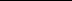 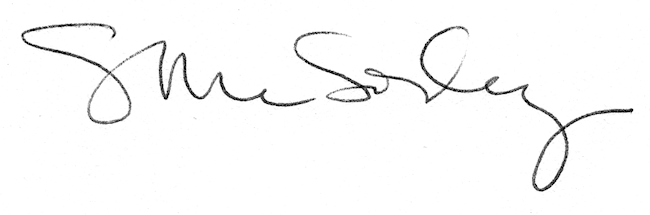 